平政办发〔2021〕52号白银市平川区人民政府办公室关于在全区开展农业种质资源普查的通知各乡镇人民政府，各相关单位：根据《白银市农业农村局关于开展全市农业种质资源普查的通知》（市农发〔2021〕134号）精神和要求，自2021年起，利用3年时间，在全区范围内组织开展农业种质资源普查，摸清我区农作物、畜禽和水产种质资源家底。现就有关事项通知如下。一、重要意义农业种质资源是保障国家粮食安全和重要农产品有效供给的战略性资源，是农业科技原始创新与现代种业发展的物质基础。为提升种业自主创新能力、打好种业翻身仗奠定种质基础，按照省市的统一部署，在全区范围内组织开展涵盖农作物、畜禽、水产的农业种质资源普查工作，加快摸清家底和种质资源发展变化趋势，开展抢救性收集保护，发掘一批优异新资源。二、总体安排2021—2023年，组织开展全区范围内农作物、畜禽和水产种质资源普查。其中，要全面完成第三次全国农作物种质资源普查与收集行动，实现全覆盖；全面完成第三次全国畜禽遗传资源普查，实现对全区所有行政村的全覆盖；全面完成第一次全国水产养殖种质资源普查，实现对全区所有养殖场（户）主要养殖种类的全覆盖。通过普查，摸清全区农作物、畜禽和水产养殖种质资源种类、数量、分布及主要性状等基本情况，掌握变化情况与趋势，发布种质资源普查报告，有效收集和保护珍稀、濒危、特有资源，实现应收尽收、应保尽保。三、组织实施按照区政府统一领导，区农业农村局负总责，各方共同参与的原则，对农业种质资源普查实行统一部署、分头实施、整体推进。成立全区农业种质资源普查工作领导小组，领导小组办公室设在区农业农村局，负责统筹协调等工作。区财政局、自然资源局、科技局、发改局等部门各司其职做好资金、技术、位置图斑等基础保障。区农业农村局根据普查的种类分别设立农作物、畜禽、水产养殖种质资源普查工作办公室，具体负责组织实施本领域的普查工作。现将《白银市平川区农业种质资源普查总体方案（2021—2023年）》及《白银市平川区第三次全国农作物种质资源普查与收集行动实施方案（2021—2023年）》《白银市平川区第三次全国畜禽遗传资源普查实施方案（2021—2023年）》《白银市平川区第一次全国水产养殖种质资源普查实施方案（2021—2023年）》印发你们，请抓紧组织实施。在普查工作中遇到困难和问题，请及时与相关单位联系。联系方式：白银市平川区农业种质资源普查工作领导小组办公室（区农业农村局）：赵建华，联系电话：1899381782；李莉，联系电话：15352005780白银市平川区第三次全国畜禽遗传资源普查工作办公室（区畜牧兽医技术服务中心）：白耀荣，联系电话：18294915136白银市平川区第一次全国水产养殖种质资源普查工作办公室（区畜牧兽医技术服务中心）：白仲乾，联系电话：15209421695附件: 1.白银市平川区农业种质资源普查总体方案（2021-2023年）2.白银市平川区第三次全国农作物种质资源普查与收集行动实施方案（2021-2023年）3.白银市平川区第三次全国畜禽遗传资源普查实施方案（2021-2023年）4.白银市平川区第一次全国水产养殖种质资源普查实施方案（2021-2023年）白银市平川区人民政府办公室2021年6月24日抄送：市农业农村局。白银市平川区人民政府办公室            2021年6月24日印发附件1白银市平川区农业种质资源普查总体方案（2021-2023年）    为深入贯彻党的十九届五中全会及中央经济工作会议、中央、省委、市委、区委农村工作会议精神，落实中央、省市委一号文件关于打好种业翻身仗部署，持续推进《国务院办公厅关于加强农业种质资源保护与利用的意见》(国办发〔2019〕56号)《甘肃省农业农村厅甘肃省发展改革委员会等10部门关于加强农业种质资源保护与利用的实施意见》（甘农种发〔2020〕6号）《白银市农业农村局关于开展全市农业种质资源普查的通知》（市农发〔2021〕134号）落地见效，确保全区第三次全国农作物种质资源普查与收集行动有序推进、启动并完成我区第三次全国畜禽遗传资源普查和第一次全国水产养殖种质资源普查工作，结合我区实际，制定本方案。一、重要意义农作物、畜禽、水产等农业种质资源是保障国家粮食安全和重要农产品有效供给的战略性资源，是农业科技原始创新与现代种业发展的物质基础。根据省、市的安排部署，为加快摸清全区农业种质资源家底和发展变化趋势，开展抢救性收集保存，发掘一批优异新资源，为提升种业自主创新能力、打好种业翻身仗奠定种质基础。二、主要目标利用3年时间，摸清我区农作物、畜禽和水产养殖种质资源种类、数量、分布、主要性状等家底，明晰演变趋势，发布种质资源普查报告、发展状况报告，珍贵、稀有、濒危、特有资源得到有效收集和保护，实现应收尽收、应保尽保。分年度实现以下目标。（一）第三次全国农作物种质资源普查与收集。2021年，完成全区7个乡镇农作物种质资源普查与征集，开展系统调查和抢救性收集。2022年，配合省市普查办公室对2021年普查与征集和抢救性收集的种质资源进行鉴定评价繁殖，入库保存。2023年，全面完成我区第三次全国农作物种质资源普查与收集行动各项任务，征集、鉴定评价、入库保存种质资源20份以上，并上报全区第三次全国农作物种质资源普查报告。（二）第三次全国畜禽遗传资源普查。2021年，2021年，全面启动平川区第三次畜禽遗传资源普查，完成7个乡镇畜禽遗传资源基本情况普查；全面参与使用全国畜禽遗传资源数据库；积极配合省畜禽遗传资源普查工作办公室，完成新发掘资源的鉴定和畜禽遗传资源材料的采集、制作和基因库保存入库任务。2022年，2022年，配合省畜禽遗传资源普查工作办公室完成数量发生重大变化的畜禽品种现场核查；完成已有遗传资源和新发现资源的性能测定、特征特性专业调查。积极配合国家畜禽遗传资源委员会完成区内新发掘资源的鉴定发布工作，收集保护一批珍贵稀有濒危资源，完成我省畜禽遗传资源遗传材料在我区的采集、制作及国家基因库保存入库任务。2023年，完成全部普查任务，普查数据存入国家畜禽遗传资源数据库；完成我区畜禽遗传资源材料的采集、制作及基因库入库任务。（三）第一次全国水产养殖种质资源普查。2021年，完成完成全区水产养殖种质资源基本情况普查。2022年，完成水产养殖种质资源特性特征测定、遗传多样性评价等系统调查以及重点区域现场核查；收集一批水产养殖种质资源纳入保种场保护，相应遗传材料纳入国家种质库保存。2023年，全面完成第一次全区水产养殖种质资源普查任务，调查、保存、登记等相关信息数据录入水产养殖种质资源数据库并统一纳入农业种质资源大数据平台。三、重点任务（一）全面完成第三次全国农作物种质资源普查与收集1.农作物种质资源普查和征集。完成全区农作物种质资源的全面普查，基本查清各类作物的种植历史、栽培制度、品种更替、社会经济和环境变化，以及重要作物的野生近缘植物种类、地理分布、生态环境和濒危状况等重要信息。征集各类栽培作物和珍稀、濒危作物野生近缘植物种质资源。2.农作物种质资源评估和编目保存。在适宜生态区域，对征集和收集的种质资源进行繁殖和基本生物学特征特性鉴定评价，经过整理、整合并结合农民认知进行编目。2023年，对收集的种质资源进行评估、入库（圃）保存20份以上。（二）实施并完成第三次全国畜禽遗传资源普查1.畜禽遗传资源基本情况普查。每个乡镇以行政村为单位，对全区所有行政村的现有畜禽（包括蜂和蚕，下同）地方品种、培育品种、引入品种进行全面普查，查清群体数量、区域分布、保护利用等情况。组织开展品种特征特性、生产性能等指标测定和描述，采集品种影像。2.畜禽遗传资源系统调查与遗传材料采集制作。开展畜禽遗传资源性能测定、特征特性等专业系统调查、重点区域现场核查。根据畜禽地方品种种群数量、区域分布等，科学评估珍贵稀有程度和濒危等级。抢救性采集制作畜禽遗传材料。3.畜禽遗传资源评估和入库保存。对区内新发现的畜禽遗传资源，上报省上组织技术专家组进行初步判定评估后，提交国家畜禽遗传资源委员会依法依规进行鉴定。对珍贵稀有濒危资源保护实行“一品一策”，明确保护主体、保护措施，采取活体保护和遗传材料保存相结合，实施抢救性收集保护。（三）启动并完成第一次全国水产养殖种质资源普查1.开展水产养殖种质资源基本情况普查。区农业农村局门承担本辖区水产养殖种质资源基本情况普查工作，成立由渔业技术专家组成的水产养殖种质资源普查工作队，通过专业的技术培训，开展全区基本情况普查。按照种质资源普查要求对辖区内所有养殖场（户）（含水产原良种场、种苗场和养殖场等）的鱼、虾、蟹、龟鳖类、两栖类等水产养殖种质资源（包括原种、地方品种、新品种和引进种）进行信息登记和影像资料采集，包括种类、群体数量、区域分布和保护利用等内容，按要求填报《水产养殖种质资源普查基本信息登记表》，同时填报全国水产养殖种质资源普查系统。二是配合市级做好辖区内普查情况审核和督促检查工作。2.开展水产养殖种质资源系统调查与收集保护。一是配合省水产研究所开展水产养殖养殖种质资源的特征特性测定、遗传多样性评价等系统调查及重点种类、重点区域现场核查。二是根据普查情况和系统调查结果，做好收集保护。四、实施范围与进度（一）第三次全国农作物种质资源普查与收集在全区范围内，重点普查各类栽培作物的古老地方品种、种植年代久远的育成品种、重要作物的野生近缘植物以及其他珍稀、濒危野生植物种质资源。2021年，全面完成普查与征集任务；2022年，全面完成系统调查和抢救性收集任务，对珍贵地方品种和特色种质资源进行田间展示；2023年，全面完成第三次全国农作物种质资源普查与收集行动各项任务，编写我区第三次全国农作物种质资源普查报告。（二）第三次全国畜禽遗传资源普查重点普查17种传统畜禽、16种特种畜禽（具体见《国家畜禽遗传资源目录》），以及蜂、蚕遗传资源，含地方品种、培育品种（配套系）和引入品种（配套系）（具体见《国家畜禽遗传资源品种名录》（2021年版））。2021年，完成全区畜禽遗传资源基本情况普查；2022年，完成畜禽遗传资源性能测定、特征特性等专业系统调查、重点区域现场核查；2023年，完成省级畜禽遗传资源数据库内数据审核和入库工作。积极配合国家畜禽遗传资源委员、省第三次全国畜禽遗传资源普查工作办公室完成区内新发掘资源的鉴定发布工作。（三）第一次全国水产养殖种质资源普查2021年，全面完成全区范围内的养殖场（户）基本情况普查；2022年，全面完成系统调查；2023年，完成第一次全国水产养殖种质资源普查各项任务。五、组织保障（一）加强组织领导。按照“区级统一领导、乡镇负责、各方共同参与”的原则，全面谋划、统一部署、分头实施、整体推进。成立全区农业种质资源普查工作领导小组，由区政府分管领导任组长，区农业农村局主要领导任副组长，各乡镇、各相关单位负责同志为成员，领导小组办公室设在区农业农村局，由局主要领导任主任、分管领导任副主任。办公室具体负责普查工作推进落实、技术支撑和技术服务。各乡镇要加强组织领导，明确职责，落实责任分工，加强普查力量配备，确保工作任务高质量完成。（二）加强督导培训。加强目标管理和过程管理，对执行进度和完成情况进行督促检查，确保普查工作扎实推进。组织开展农作物、畜禽、水产养殖种质资源普查工作技术培训，强化现场指导，确保普查方法统一规范，普查数据全面、真实、可靠。（三）加强经费支持。农业种质资源普查属中央和地方共同事权，省级财政将给予必要支持，同时，区财政要给予资金支持。要规范经费使用，落实监管责任，全面实施预算绩效管理，确保经费使用规范合理。（四）加强宣传引导。要认真做好普查宣传和组织工作，深入挖掘先进人物、典型事迹、相关传统农耕文化等，发挥好主流媒体、新兴媒体作用，进行全方位、多角度系列宣传，提高公众参与意识，提升地方品种文化品牌影响力、社会影响力。附：白银市平川区种质资源普查工作领导小组成员名单附：白银市平川区种质资源普查工作领导小组成员名单组  长：杨  明    区政府副区长副组长：雷锡锴    区农业农村局局长成  员：李小阳    区发改局副局长赵国平    区科技局副局长欧志坚    区财政局副局长张宏仁    市自然资源局平川分局副局长何  勇    区农业农村局副局长吴海勋    区农业农村局副局长万生琰    区畜牧兽医技术服务中心主任赵建华    区农作物种子站站长宋得荣    王家山镇党委副书记、镇长曹  通    水泉镇党委副书记、镇长杨建国    宝积镇党委副书记、镇长候选人              南文勋    共和镇党委副书记、镇长候选人王瑕宏    黄峤镇党委副书记、镇长             张宏杰    种田乡党委副书记、乡长候选人             王世学    复兴乡党委副书记、乡长候选人领导小组下设办公室，设在区农业农村局，具体负责落实领导小组决定的重要事项，组织制定农业种质资源普查与收集行动总体方案，指导制定农作物、畜禽、水产养殖种质资源普查实施方案，负责统筹、协调和处理日常工作，组织和动员各方力量，全面完成普查工作。雷锡锴兼任办公室主任，何勇、吴海勋兼任办公室副主任。附件2白银市平川区农作物种质资源普查实施方案（2021-2023年）根据《白银市农业农村局关于开展全市农业种质资源普查的通知》（白农发〔2021〕134号）文件精神，按照《白银市农业种质资源普查总体方案（2021-2023年）》要求，为确保三年内全面完成我区农作物种质资源普查工作任务，现结合我区实际，制定本实施方案。一、重要意义农作物种质资源是保障国家粮食安全和重要农产品有效供给的战略性资源，是农业科技原始创新与现代种业发展的物质基础。根据市农业农村局的安排部署，为加快摸清全区农作物种质资源家底和发展变化趋势，开展抢救性收集保存，发掘一批优异新资源，为提升种业自主创新能力、打好种业翻身仗奠定种质基础。二、主要目标利用3年时间，摸清我区农作物种质资源种类、数量、分布、主要性状等家底，明晰演变趋势，发布种质资源普查报告、发展状况报告，珍贵、稀有、濒危、特有资源得到有效收集和保护，实现应收尽收、应保尽保。分年度实现以下目标。2021年，完成全区农作物种质资源普查与征集，开展系统调查和抢救性收集。2022年，配合省、市对2021年普查与征集和抢救性收集的种质资源进行鉴定评价繁殖，入库保存。2023年，全面完成我区第三次全国农作物种质资源普查与收集行动各项任务，征集、鉴定评价、入库保存种质资源20份以上，上报白银市平川区第三次全国农作物种质资源普查报告。三、重点任务1.农作物种质资源普查和征集。完成7个乡镇农作物种质资源的全面普查，基本查清各类作物的种植历史、栽培制度、品种更替、社会经济和环境变化，以及重要作物的野生近缘植物种类、地理分布、生态环境和濒危状况等重要信息。征集各类栽培作物和珍稀、濒危作物野生近缘植物种质资源20份以上。2.农作物种质资源评估和编目保存。在适宜生态区域，对征集和收集的种质资源上报进行繁殖和基本生物学特征特性鉴定评价，经过整理、整合并结合农民认知进行编目。2023年，配合省、市对收集的种质资源进行评估、入库（圃）保存20份以上。四、实施范围与进度我区实施范围7个乡镇，重点普查各类栽培作物的古老地方品种、种植年代久远的育成品种、重要作物的野生近缘植物以及其他珍稀、濒危野生植物种质资源。2021年，全面完成普查与征集任务；2022年，全面完成系统调查，对珍贵地方品种和特色种质资源上报进行田间展示；2023年，全面完成第三次全国农作物种质资源普查与收集行动各项任务，编写我区第三次全国农作物种质资源普查报告。五、保障措施（一）加强技术培训。分层次开展培训，区农业农村局组织开展普查人员全面培训和现场培训。培训内容：农作物种质资源普查与收集行动实施方案及管理办法解读，文献资料查阅、资源分类、信息采集、数据填报、资源征集收集、调查点遴选、仪器设备使用、资源评估与保存，以及如何与农户座谈交流等。（二）加强协调配合。区农业农村部门要加强本辖区内农作物种质资源普查工作的具体实施、日常管理和技术指导，做好上下协调、有序推进；要组建好普查工作队伍，充分发挥区乡农技推广人员作用，广泛动员和组织社会力量完成区域内普查与征集任务，同时，积极配合做好系统调查与抢救性收集等工作。对普查工作中遇到的问题，及时上报区第三次全国农作物种质资源普查与收集行动工作办公室共同研究解决，确保普查工作稳步推进、顺利实施。（三）加强宣传引导。区农业农村局要积极利用报刊、广播、电视、网络等媒体，采取多种方式对第三次全国农作物种质资源普查与收集行动的目的意义、目标任务等进行广泛宣传，不断提高广大干部和农民群众的认知度和参与热情，营造良好的社会舆论氛围。第三次全国农作物种质资源普查与收集行动技术规范、系列表格和相应培训材料可从第三次全国农作物种质资源普查与收集行动官方网站(http://www.cgrchina.cn/)下载。附:1.白银市平川区第三次全国农作物种质资源普查与收集行动工作小组成员名单2.第三次全国农作物种质资源普查与收集行动普查表3.第三次全国农作物种质资源普查与收集行动征集表附1    白银市平川区农作物种质资源普查工作小组成员名单组  长：何  勇   区农业农村局副局长成  员：赵国平   区科技局副局长                周步宁	 区农技中心主任李云祥   区农技中心副主任                卢军帅   区农技中心副主任赵建华   区农作物种子站站长王  彪   区农作物种子站副站长李  莉   区农业农村局种植股股长杨虎庆   区农作物种子站副科级干部张玉苹   区农业农村局种植股干部段树利   区农业农村局种植股干部附2第三次全国农作物种质资源普查与收集行动普查表（1956年、1981年、2014年）填表人：          日期：          年         月          日 联系电话：           一、基本情况（一）县名：                                                                    （二）历史沿革（名称、地域、区划变化）：                                        （三）行政区划：县辖            个乡（镇）          个村，县城所在地           （四）地理系统：县海拔范围          —         米，经度范围             °—              °纬度范围          ° —         °，年均气温      0C ，年均降雨量       毫米（五）人口及民族状况：总人口数                     万人，其中农业人口                     万人少数民族数量：                   个，其中人口总数排名前10的民族信息：民族：            人口：          万，民族：          人口：          万民族：            人口：          万，民族：          人口：          万民族：            人口：          万，民族：          人口：          万民族：            人口：          万，民族：          人口：          万民族：            人口：          万，民族：          人口：          万（六）土地状况：县总面积：                        平方公里，耕地面积：                万亩草场面积：                        万亩，林地面积：                    万亩湿地（含滩涂）面积：              万亩，水域面积：                    万亩（七）经济状况：生产总值：                       万元，工业总产值：                  万元农业总产值：                     万元，粮食总产值：                  万元经济作物总产值：                 万元，畜牧业总产值：                万元水产总产值：                     万元，人均收入：                     元（八）受教育情况：高等教育       %，中等教育       %，初等教育       %，未受教育     %（九）特有资源及利用情况：                                                                                                     （十）当前农业生产存在的主要问题：                                                                                      （十一）总体生态环境自我评价： □ 优  □ 良  □ 中  □ 差（十二）总体生活状况（质量）自我评价： □ 优  □ 良  □ 中  □ 差（十三）其他：                                                                    二、全县种植的粮食作物情况注：表格不足请自行补足三、全县种植的油料、蔬菜、果树、茶、桑、棉、麻等主要经济作物情况注：表格不足请自行补足附3第三次全国农作物种质资源普查与收集行动种质资源征集表填写说明本表为征集资源时所填写的资源基本信息表，一份资源填写一张表格。1.样品编号：征集的资源编号。由P +县代码+3位顺序号组成，共10位，顺序号由001开始递增，如“P430124008”。2.日期：分别填写阿拉伯数字，如2011、10、1。3.普查单位：组织实地普查与征集单位的全称。4.填表人及电话：填表人全名和联系电话。5.地点：分别填写完整的省、市、县、乡（镇）和村的名字。6.经度、纬度：直接从GPS上读数，请用“度”格式，即ddd.dddddd（只填写数字，不要填写“度”字或是“°”符号），不要用dd度mm分ss秒格式和dd度mm.mmmm分格式。一定要在GPS显示已定位后再读数。7.海拔：直接从GPS上读数。8.作物名称：该作物种类的中文名称，如水稻、小麦等。9.种质名称：该份种质的中文名称。10.科名、属名、种名、学名：填写拉丁名和中文名。11.种质类型：单选，根据实际情况选择。12.生长习性：单选，根据实际情况选择。13.繁殖习性：单选，根据实际情况选择。14.播种期、收获期：括号内填写月份的阿拉伯数字，再选择上、中、下旬。15.主要特性：可多选，根据实际情况选择。16.其他特性：该资源的其他重要特性。17.种质用途：可多选，根据实际情况选择。18.种质分布、种质群落：单选，根据实际情况选择。19.生态类型：单选，根据实际情况选择。20.气候带：单选，根据实际情况选择。21.地形：单选，根据实际情况选择。22.土壤类型：单选，根据实际情况选择。23.采集方式：单选，根据实际情况选择。24.采集部位：可多选，根据实际情况选择。25.样品数量：按实际情况选择粒、克或个/条/份，填写阿拉伯数字。26.样品照片：样品的全写、典型特征和样品生境照片的文件名，采用“样品编号”—1、“样品编号”—2……的方式对照片文件进行命名，如“P430124008—1.jpg”。27.是否采集标本：单选，根据实际情况选择。28.提供人：样品提供人（如农户等）的个人信息。29.备注：如表格填写项不足以描述该资源的情况，或普查人员觉得必须要加以记载的其他信息，请在此作详细描述。附件3白银市平川区第三次全国畜禽遗传资源普查实施方案（2021-2023年）为贯彻落实《甘肃省农业农村厅关于开展全省农业种质资源普查的通知》（甘农种发〔2021〕4号）文件精神，按照《甘肃省农业种质资源普查总体方案（2021-2023年）》、《白银市农业农村局关于开展全市农业种质资源普查的通知》（市农发〔2021〕134号）要求，为确保三年内全面完成我区第三期畜禽遗传资源普查工作任务，现结合我区实际，制定本实施方案。一、目的意义 生物多样性是人类社会生存和发展的基础，畜禽遗传资源是生物多样性的重要组成部分。近年来，随着畜牧业生产方式转变和大量外来品种的引入，畜禽规模化养殖快速发展，我区畜禽生产性能大幅提升，但与此同时，我区畜禽遗传资源的状况也发生了深刻变化，地方品种消失风险加剧，畜禽遗传资源的多样性受到了严重威胁。2021年，农业农村部正式启动第三次全国畜禽遗传资源普查工作，按照省农业农村厅的统一安排部署，在全区范围组织开展第三次畜禽遗传资源普査，彻底摸清畜禽和蜂、蚕(以下简称“畜禽”)遗传资源家底，发掘一批新资源，科学评估资源珍贵稀有程度和濒危状况，实施有效保护，进一步提升我区种业自主创新能力奠定种质资源基础，为打好全国种业翻身仗贡献力量。二、主要目标从2021年6月至2023年5月，利用三年在全区范围内开展全面系统的畜禽遗传资源普查，摸清畜禽遗传资源的群体数量，科学评估其特征和生产性能的变化情况。分年度目标：2021年，全面启动平川区第三次畜禽遗传资源普查，完成畜禽遗传资源基本情况普查；全面参与使用全国畜禽遗传资源数据库；积极配合省畜禽遗传资源普查工作办公室，完成新发掘资源的鉴定和畜禽遗传资源材料的采集、制作和基因库保存入库任务。2022年，配合省畜禽遗传资源普查工作办公室完成数量发生重大变化的畜禽品种现场核查；完成已有遗传资源和新发现资源的性能测定、特征特性专业调查。2023年，完成全部普查任务，普查数据存入国家畜禽遗传资源数据库；完成我区畜禽遗传资源材料的采集、制作及基因库入库任务。三、工作任务(一)畜禽遗传资源基本情况普查以行政村为单位，对照《＜国家畜禽遗传资源品种名录(2021年版)＞统计表》、《蜂遗传资源统计表》和《蚕遗传资源统计表》(在中国畜牧兽医信息网《全国畜禽遗传资源调査操作手册(第一版)》中下载)，普查畜禽遗传资源数量和区域分布情况，经普查确认存在的品种，填报《畜禽和蜂资源普查信息入户登记表》和《蚕资源普查信息登记表》，按村分品种汇总，以乡镇为单位审核填报《畜禽和蜂资源普查信息登记表》和《蚕资源普查信息登记表》，形成并提交《区级畜禽和蜂资源普查信息汇总表》和《蚕资源普查信息登记表》。原有的地方品种，经普查未发现或初步判定为灭绝的，要如实上报有关情况。对发掘的新遗传资源，以乡镇为单位审核填报《新发现资源信息登记表》，形成并上报《区级新发现资源信息登记表》。新发现资源是指未列入畜禽品种名录的地方品种。区乡普查机构要积极配合上级机构开展数据核实和抽查工作。(二)畜禽遗传资源特征特性评估和抢救性收集根据省上畜禽遗传资源特征特性评估和抢救性收集工作的要求，我区加大支持力度，适当加样本量，扩大测定内容，提高测定数据的准确性和代表性。区畜禽遗传资源普查办公室配合省第三次全国畜禽遗传资源普查工作办公室组织完成具体品种的基本信息登记，影像采集，以及体尺体重、生产性能和繁殖性能等测定工作，填报《畜禽遗传资源概况表》、《畜禽遗传资源体型外貌登记表》、《畜禽遗传资源生产性能登记表》、《畜禽遗传资源调查表》等表格。原则上，地方品种的性能测定由保种场或保护区承担培育品种(配套系)由培育单位承担，引入品种(配套系)和没有保种场保护区的地方品种由第三次全国畜禽遗传资源普査工作办公室指定有关单位承担。（三）新遗传资源的发掘评估一是以区域为单位，完成域内新发现的畜禽遗传资源的发掘和普查工作，区级普查机构填报《新发现畜禽遗传资源信息登记表》和《区级新发现畜禽遗传资源信息汇总表》，并上报市级普查机构进行汇总。二是根据省第三次全国畜禽遗传资源普查工作办公室初步鉴定结果，准备我区新遗传资源鉴定材料报国家畜禽遗传资源委员会，国家畜禽遗传资源委员会根据《畜禽新品种配套系审定和畜禽遗传资源鉴定办法》和《国家畜禽新品种配套系审定和畜禽遗传资源鉴定技术规》进行鉴定，鉴定通过后由农业农村部统一发布。（四）建设畜禽遗传资源数据库积极参与完成全国畜禽遗传资源数据库的建设。以区域为单位，普査机构将畜禽和蜂遗传资源普查数据录入数据库，畜禽和蜂、蚕遗传资源基本信息登记和性能测定数据由工作承担单位录入数据库。三、实施期限与范围（一）实施期限。2021年6月-2023年6月（二）实施范围。实施范围包括全区7个乡镇61个行政村，重点普查17种传统畜禽、16种特种畜禽（具体见《国家畜禽遗传资源目录》），以及蜂、蚕遗传资源，含地方品种、培育品种（配套系）和引入品种（配套系）（具体见《国家畜禽遗传资源品种目录》（2021年版））。四、进度安排（一）2021年6月2021年12月。印发平川区畜禽遗传资源普查实施方案，全面启动普查工作。召开安排部署会议，并对普查人员进行专业培训。年底前完成基本情况普查，普查数据录入全国畜禽遗传资源数据库。（二）2022年1月-2023年6月。基本完成畜禽遗传资源基本信息登记和性能测定等工作，相关数据录入全国畜禽遗传资源数据库。珍贵稀有濒危资源得到有效保护，相关遗传材料入国家基因库保存。完成新发现遗传资源的初步鉴定，将相关数据(纸质版)报第三次全国畜禽遗传资源普査工作办公室，电子版录入全国畜禽遗传资源数据库。五、组织保障(一)加强组织领导。按照省市的统一部署，成立由分管农业副区长任组长，区农业农村局局长为副组长，各相关单位主要负责人为成员的种质资源工作领导小组，负责普查工作的统筹协调、组织实施、日常管理等。成立由区农业农村局副局长任组长，相关人员为成员的专业普查队伍，广泛动员和组织社会力量完成普查工作，按时上报相关数据，配合做好普查各项工作。（二）强化协调配合。区农业农村局承担本行政区域具体畜禽遗传资源普查工作，组织区畜牧兽医技术中心专业人员全面开展普查，发掘一批新资源。成立由区农业农村局副局长为组长，相关专业技术人员为成员的专业普查队伍，充分发挥乡镇畜牧兽医站和村级防疫员作用，广泛动员和组织社会力量完成普查工作，按时上报相关数据，配合做好普查各项工作。财政局承担普查工作经费支持，规范经费使用，全面实施预算绩效管理，确保经费使用规范合理。自然资源部门按照程序办理用地规划和备案手续。科技局承担科技创新工作。发改局按照程序办理备案手续。（三）加强指导考核。区农业农村局加强对普查工作的指导，及时与上级部门衔接，对工作中发现的问题及时研究解决，督促按期完成各阶段工作任务。（四）加强宣传引导。积极利用报刊、广播、电视、网络等媒体，采取多种方式对畜禽遗传资源普查工作的目的意义、目标任务等进行广泛宣传，做到家喻户晓，人人皆知，不断提高广大干部和农民群众的认知度和参与热情，营造良好的社会舆论氛围。附：1.白银市平川区畜禽、水产遗传资源普查工作小组成员名单2.畜禽和蜂资源普查信息入户登记表3.蚕资源普查信息登记表4.畜禽和蜂资源普查信息登记表5.县级畜禽和蜂资源普查信息汇总表6.新发现资源信息登记表7.县级新发现资源信息汇总表8.市级畜禽和蜂资源普查信汇总表9.省级畜禽和蜂遗传资源信息汇总表10.省级新发现资源信息汇总表附1白银市平川区畜禽、水产遗传资源普查工作小组成员名单组  长：吴海勋   区农业农村局副局长副组长：万生琰   区畜牧兽医技术服务中心主任成  员：滕维娇   区农业农村局畜牧水产股股长     温彩凤   区农业农村局畜牧水产股干部              白耀荣   区畜牧兽医技术服务中心畜牧推广站站长白仲乾   区畜牧兽医技术服务中心干部              王新凯   区畜牧兽医技术服务中心兽医师黄东平   区畜牧兽医技术服务中心畜牧师郑爱斌   王家山镇畜牧兽医站站长白强民   水泉镇畜牧兽医站站长蒋东平   宝积镇畜牧兽医站站长舒朝阳   共和镇畜牧兽医站站长杨彦斌   黄峤镇畜牧兽医站站长刘秉东   种田乡畜牧兽医站站长张世民   复兴乡畜牧兽医站站长工作组设在区畜牧兽医技术服务中心，万生琰任具体负责畜禽遗传资源普查及水产养殖种质资源工作，协调解决各种困难和问题，组织和动员各方力量，全面完成普查工作。附2畜禽和蜂资源普查信息入户登记表      省（区、市）      市        县        乡（镇）       村  普查员签字           日期        有□  无□                                                     联系电话           注：1.本表用于组织各村入户摸底，仅用于纸质填写，不需要在系统里填报，留存3年，以备数据核查；2.此次普查实行零报告制度，普查员根据普查村的畜禽养殖情况，在□打“√”标注；3.本表只登记传统畜禽、特种畜禽和蜂的具体品种，蚕另行统计；4.品种名称应与《国家畜禽遗传资源品种名录（2021年版）》和《中国畜禽遗传资源志》中名称一致，如该品种存在不同的类群，如海南猪有临高猪、屯昌猪、文昌猪和定安猪四个类群，则在“品种类群”中标注；5.群体数量均为某一品种纯种的数量，对于猪、羊、牛等畜种还需填报群体中种公畜和能繁母畜数量，单位为头、只、羽、箱，蜂直接填箱数，不分公母；6.饲养环境，畜禽选散养或集中饲养，蜂选定地或转地，如果两者均有，全部打“√”。散养指该品种在散养户中饲养，集中饲养该品种集中在一个单位或养殖场饲养。附3蚕资源普查信息登记表      省（区、市）      市        县        乡（镇）       村有□  无□                                       普查员签字         联系电话        日期         注：1.“分类”填家蚕、柞蚕或其他；2.品种填某一分类下的具体品种；3.有具体保存单位的填保存单位名称和保存地单位地址；4.无明确保存单位的只填保存地址，细化到村。附4畜禽和蜂资源普查信息登记表       省（区、市）      市      县       乡（镇）   填报人签字        联系电话          日期       注：1.本表按村分品种汇总数据，需要同时系统填报和纸质填写，纸质填写留存3年，以备数据核查；2.本表只登记传统畜禽、特种畜禽和蜂的具体品种，蚕另行统计；3.品种名称应与《国家畜禽遗传资源品种名录（2021年版）》和《中国畜禽遗传资源志》中名称一致，如该品种存在不同的类群，如海南猪有临高猪、屯昌猪、文昌猪和定安猪四个类群，则在“品种类群”中标注；4.群体数量均为某一品种纯种的数量，对于猪、羊、牛等畜种还需填报群体中种公畜和能繁母畜数量，单位为头、只、羽、箱，蜂直接填箱数，不分公母；5.饲养环境，畜禽选散养或集中饲养，蜂选定地或转地，如果两者均有，全部打“√”。散养指该品种在散养户中饲养，集中饲养该品种集中在一个单位或养殖场饲养。附5县级畜禽和蜂资源普查信息汇总表          省（区、市）       市      县            填报人签字         联系电话        日期       注：1.所属目录从《国家畜禽遗传资源目录》中选择（见附录），蜂所属目录填蜂；2.群体数量均为某一品种纯种的数量，对于猪、羊、牛等畜种还需填报群体中种公畜和能繁母畜数量，单位为头、只、羽、箱，蜂直接填箱数，不分公母；3.本表只登记传统畜禽、特种畜禽和蜂的具体品种，蚕另行统计；4.如该品种存在不同的类群，如海南猪有临高猪、屯昌猪、文昌猪和定安猪四个类群，则在“品种类群”中标注；5.饲养环境，畜禽选散养或集中饲养，蜂选定地或转地，如果两者均有，全部打“√”。散养指该品种在散养户中饲养，集中饲养该品种集中在一个单位或养殖场饲养；6.保种场保护区选“有”或“无”，选“有”则需在保种场保护区级别里选择相应的级别。附6新发现资源信息登记表          省（区、市）      市     县     乡（镇）      填报人签字       联系电话       日期        注：1.资源名称填写当地该新资源的名称即可；2.所属目录从《国家畜禽遗传资源目录》中选择（见附录），蜂所属目录填蜂；3.群体数量均为某一品种纯种的数量，对于猪、羊、牛等畜种还需填报群体中种公畜和能繁母畜数量，单位为头、只、羽、箱，蜂直接填箱数，不分公母；4.本表细化到行政村，留存至新资源鉴定结果出来；5.饲养环境，畜禽选散养或集中饲养，蜂选定地或转地，如果两者均有，全部打“√”。散养指该品种在散养户中饲养，集中饲养该品种集中在一个单位或养殖场饲养；6.重点描述新资源区别于已有资源的特征特性。附7 县级新发现资源信息汇总表            省（区、市）       市       县            填报人签字         联系电话        日期         注：1.资源名称填写当地该新资源的名称即可；2.所属目录从《国家畜禽遗传资源目录》中选择（见附录），蜂所属目录填蜂；3.群体数量均为某一品种纯种的数量，对于猪、羊、牛等畜种还需填报群体中种公畜和能繁母畜数量，单位为头、只、羽、箱，蜂直接填箱数，不分公母；4.饲养环境，畜禽选散养或集中饲养，蜂选定地或转地，如果两者均有，全部打“√”。散养指该品种在散养户中饲养，集中饲养该品种集中在一个单位或养殖场饲养；5.重点描述新资源区别于已有资源的特征特性。附8市级畜禽和蜂资源普查信息汇总表          省（区、市）          市（州、盟）          填报人签字        联系电话        日期       注：1.所属目录从《国家畜禽遗传资源目录》中选择（见附录），蜂所属目录填蜂；2.群体数量均为某一品种纯种的数量，对于猪、羊、牛等畜种还需填报群体中种公畜和能繁母畜数量，单位为头、只、羽、箱，蜂直接填箱数，不分公母；3.本表只登记传统畜禽、特种畜禽和蜂的具体品种，蚕另行统计；4.如该品种存在不同的类群，如海南猪有临高猪、屯昌猪、文昌猪和定安猪四个类群，则在“品种类群”中标注；5.饲养环境，畜禽选散养或集中饲养，蜂选定地或转地，如果两者均有，全部打“√”。散养指该品种在散养户中饲养，集中饲养该品种集中在一个单位或养殖场饲养；6.保种场保护区选“有”或“无”，选“有”则需在保种场保护区级别里选择相应的级别。附9省级畜禽和蜂资源普查信息汇总表             省（区、市）                       填报人签字           联系电话         日期         注：1.所属目录从《国家畜禽遗传资源目录》中选择（见附录），蜂所属目录填蜂；2.群体数量均为某一品种纯种的数量，对于猪、羊、牛等畜种还需填报群体中种公畜和能繁母畜数量，单位为头、只、羽、箱，蜂直接填箱数，不分公母；3.本表只登记传统畜禽、特种畜禽和蜂的具体品种，蚕另行统计；4.如该品种存在不同的类群，如海南猪有临高猪、屯昌猪、文昌猪和定安猪四个类群，则在“品种类群”中标注；5.饲养环境，畜禽选散养或集中饲养，蜂选定地或转地，如果两者均有，全部打“√”。散养指该品种在散养户中饲养，集中饲养该品种集中在一个单位或养殖场饲养；6.保种场保护区选“有”或“无”，选“有”则需在保种场保护区级别里选择相应的级别。附10省级新发现资源信息汇总表             省（区、市）                         填报人签字          联系电话         日期         注：1.资源名称填写当地该新资源的名称即可；2.所属目录从《国家畜禽遗传资源目录》中选择（见附件3）；3.群体数量均为某一品种纯种的数量，对于猪、羊、牛等畜种还需填报群体中种公畜和能繁母畜数量，单位为头、只、羽、箱，蜂直接填箱数，不分公母；4.饲养环境，畜禽选散养或集中饲养，蜂选定地或转地，如果两者均有，全部打“√”。散养指该品种在散养户中饲养，集中饲养该品种集中在一个单位或养殖场饲养；5.重点描述新资源区别于已有资源的特征特性。附件4白银市平川区第一次全国水产养殖种质资源普查实施方案（2021-2023年）为贯彻落实《甘肃省农业农村厅关于开展全省农业种质资源普查的通知》（甘农种发〔2021〕4号）文件精神，按照《甘肃省农业种质资源普查总体方案（2021-2023年）》要求，确保三年内全面完成平川区第一次全国水产养殖种质资源普查工作任务，现结合我区实际，制定本实施方案。一、目的意义水产养殖种质资源作为农业种质资源的重要组成部分，是水产养殖原始创新、推动现代水产种业和水产养殖业高质量发展的必备物质基础。只有自主掌握重要的核心种质资源，创制过硬的拳头型新品种，才能拥有主动权。通过开展平川区水产养殖种质资源普查与收集，摸清水产养殖种质资源家底状况，加大收集保护力度，预测今后水产养殖种质资源发展变化趋势,推动水产养殖种质资源有序开发利用，为打好种业翻身仗提供物质支撑。主要目标     利用3年时间，摸清我区水产养殖种质资源种类、群体数量、区域分布、保护利用、特征特性及遭传结构等状况，进行资源收集与保护，上报省市，录入甘肃省水产养殖种质资源名录，促进种质资源保护与利用。分年度目标:2021年，制定方案、建立普查机构，启动我区水产养殖种质资源普查，完成水产养殖种质资源基本情况普查。2022年，完成水产养殖种质资源特性特征测定、遗传多样性评价等系统调查，对普查的特色优异水产养殖种质资源进行上报，由省级普查机构纳入保种场保护，相应遗传材料纳入国家种质库保存。2023年，全面完成第一次全区水产养殖种质资源普查任务，可查、保存、登记等相关信息数据录入水产养殖种质资源数据库统一纳入农业种质资源大数据平台。三、工作任务(一)开展水产养殖种质资源基本情况普查一是成立水产养殖种质资源普查组，通过专业的技术培训，开展全区基本情况普查。按照种质资源普查要求对辖区内所有养殖场（户）（含水产原良种场、种苗场和养殖场等）的鱼、虾、蟹、龟鳖类、两栖类等水产养殖种质资源（包括原种、地方品种、新品种和引进种）进行信息登记和影像资料采集，包括种类、群体数量、区域分布和保护利用等内容，按要求填报《水产养殖种质资源普查基本信息登记表》，同时填报全国水产养殖种质资源普查系统。二是配合市级做好辖区内普查情况审核和督促检查工作。（二）开展水产养殖种质资源系统调查与收集保护一是配合省水产研究所开展水产养殖养殖种质资源的特征特性测定、遗传多样性评价等系统调查及重点种类、重点区域现场核查。二是根据普查情况和系统调查结果，做好收集保护。（三）水产种质资源数据和资源名录的发布积极配合省渔业技术推广总站及省水研究所，做好我区水产种质资源数据汇总与上报、资源名录编写发布等工作。四、实施期限与范围（一）实施期限。2021年6月—2023年6月。（二）实施范围。分布在全区范围内的养殖场(户)。五、进度安排（一）第一阶段（2021年6月）：部署与培训。制定并印发《白银市平川区第一次全国水产养殖种质资源普查实施方案》，召开安排部署会议，并对普查人员进行专业培训。（二）第二阶段(2021年7月一2021年12月)：水产养殖种质资源基本情况普查。2021年10月底前完成普查任务，按要求填报《水产养殖种质资源普查基本信息登记表》，纸质材料签字后存档备查，同时填报全国水产养殖种质资源普查系统。并将纸质版、电子版和影像材料提交市渔业主管部门审核。2021年11月底前配合市渔业主管部门完成辖区内水产养殖种质资源普查情况重点督促检查、审核和信息汇总。（三）第三阶段(2022年1月一2023年5月):水产养殖种质资源系统调查与收集保护。配合省水产研究所完成水产养殖种质资源特征特性测定、遗传多样性评价等系统调查及重点种类、重点区域现场核查，相关数据录入全省水产养殖种质资源数据库。六、工作保障（一）加强组织领导。按照省市的统一部署，成立由分管农业副区长任组长，区农业农村局局长为副组长，各相关单位主要负责人为成员的种质资源工作领导小组，负责普查工作的统筹协调、组织实施、日常管理等。成立由区农业农村局副局长任组长，相关人员为成员的专业普查队伍，广泛动员和组织社会力量完成普查工作，按时上报相关数据，配合做好普查各项工作。（二）强化协调配合。区农业农村局负责部署全区水产养殖种质资源普查具体工作，组织区畜牧兽医技术服务中心技术人员全面开展普查，广泛动员社会力量完成普查工作。财政局承担普查工作经费支持，规范经费使用，全面实施预算绩效管理，确保经费使用规范合理；自然资源部门配合提供辖区内水域滩涂位置信息；科技局承担科技指导与创新工作。（三）加强指导考核。区农业农村局加强对普查工作的指导，及时与上级部门衔接，对工作中发现的问题及时研究解决，督促按期完成各阶段工作任务。（四）加强宣传引导。积极利用报刊、广播、电视、网络等媒体，采取多种方式对平川区第一次全国水产养殖种质资源普查工作进行广泛宣传，不断提高广大干部和养殖场（户）的认知度和参与热情，营造良好的社会舆论氛围。附:1.全国水产养殖种质资源普查系统登录地址2.水产养殖种质资源普查基本信息登记表附1全国水产养殖种质资源普查系统登录地址PC端登陆地址：https://zzpc.fishinfo.cn/安卓手机端APP下载二维码：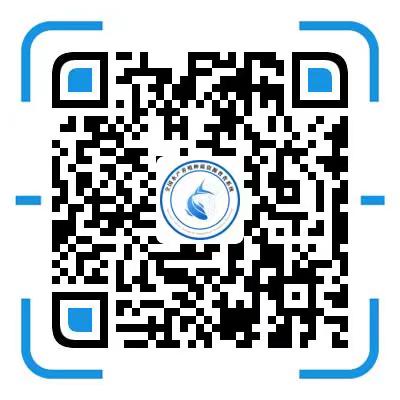 附2水产养殖种质资源普查基本信息登记表总体说明：本登记表分为普查主体基本情况信息表（01表）和普查主体内单个种质资源利用信息表（02表）。其中，普查主体内单个种质资源利用信息表（02表）又根据种质资源利用方式分为3种类型表，分别是单个种质资源繁育情况信息表（0201表）、单个种质资源养殖情况信息表（0202表）和单个种质资源繁育和养殖信息表（0203表）。01表 普查主体基本情况信息表1.主体名称：填写工商登记名称。如没有工商登记的主体填负责人姓名。如主体为为分部/基地，又无工商登记，填写“上级单位—分部/基地名称”，如上海海洋大学—崇明基地。普查系统显示的特别说明：如注册主体为分部/基地，又无工商登记，此处上传上级单位的营业执照或法人证书照片；以下填写本主体信息，其中主体名称填写“上级单位—分部/基地名称”，如上海海洋大学—崇明基地。2.主体编号：由区县行政区划代码+5位数字序号组成，共11位数字；区县行政区代码为6位数字；序号从00001开始，每个主体对应一个编号。由填报系统自动生成。3.主体性质：包括企业、合作社、个体户、承包经营户和其他，为单选项，在相应的 □ 内打√。如主体性质是其他填写具体内容。加入合作社的个体户、承包经营户等以合作社为相应主体进行填报，不可重复填报。4.详细地址：填写养殖场的详细地址。5.经纬度：由填报系统在养殖场地时自动拾取。6.主体总养殖面积：填写主体内所有养殖面积。单位需换算成亩，换算公式为1公顷=15亩或1平方米=0.0015 亩。7.联系人姓名：填写普查主体内具体负责人的姓名。8.联系人手机号：填写普查主体内具体负责人的手机号。02表 普查主体内单个种质资源利用信息表0201表 单个种质资源繁育情况信息表9.资源名称及类型：种质资源包括原种、新品种、引进种和其他，为单选项。先在相应的□内打√，后在相应资源类型的横线上填资源名称。资源名称填写当地俗名或自主命名的名称，如为新品种需从下拉列表中选择新品种名称。特别说明：远缘杂交种且非审定新品种的资源类型也选择其他。10.资源用途类型：包括食用、观赏、药用和其他，为多选项。在相应的用途类型前打√，如为其他用途类型填写具体内容。11.资源所属物种名称：通过下拉列表进行选择。如下拉列表中没有该物种名称或该资源为远缘杂交资源请联系系统工程师添加。12.亲本来源：填写最主要的1个来源信息。来自自然水域的填写来源地及水域名称，如黄河郑州段、莱州湾海域、南太湖；来自购置的填写购置主体全称（参考主体名称的填法）,来自国外的在来源信息前加国别，如泰国XXX公司。来自自主培育的请在自主培育前的□内打√。13.年均投入使用亲本数量：填写近3年（2018—2020年）平均每年投入使用亲本的数量，单位为尾/只/粒/份/头/株/贝壳。不生产苗种的填0。14.年均保存亲本数量：填写近3年（2018—2020年）平均每年保存亲本的数量，单位为尾/只/粒/份/头/株/贝壳。没有保存填0。15.苗种年均产量：苗种分为“受精卵”和“苗种”两种类型，其中“受精卵”指特定物种以“受精卵”作为主要销售苗种，请根据本物种销售苗种的实际情况填写。填写近3年（2018—2020年）平均每年产量，其中“规格”填写为本物种在行业内的常用规格。“受精卵”的单位为公斤或万粒，“苗种”的单位为万尾/万只/万粒/万份/万头/万株/万贝壳。不生产苗种的此处填0。16.主要优点：填写对该资源的主观认知，可从生长速度、抗病力、抗逆、体形、体色、饲料系数等几方面评价。没有评价请填无。17.主要缺点：填写对该资源的主观认知，可从生长速度、抗病力、抗逆、体形、体色、饲料系数等几方面评价，也可填写该资源急需解决的问题。没有评价请填无。18.照片采集：采集该资源（成体）的照片1张，普查主体或繁育设施的代表性照片1张。如为杂交种需父母本和子代各1张，累计照片数目不超过5张，照片需按照《照片拍摄要求》采集。0202表 单个种质资源养殖情况信息表19.资源名称：资源名称及类型：种质资源包括原种、新品种、引进种和其他，为单选项。先在相应的□内打√，后在相应资源类型的横线上填资源名称。资源名称填写当地俗名或自主命名的名称，如为新品种需从下拉列表中选择新品种名称。特别说明：远缘杂交种且非审定新品种的资源类型也选择其他。20.资源用途类型：包括食用、观赏、药用和其他，为多选项。在相应的用途类型前打√，如为其他用途类型填写具体内容。21.资源所属物种名称：通过下拉列表进行选择。如下拉列表中没有该物种名称或该资源为远缘杂交资源请联系系统工程师添加。22.苗种来源：填写所有来源信息。来自自然水域的填写来源地及水域名称，如黄河郑州段、莱州湾海域、南太湖；来自购置的填写购置主体全称（参考主体名称的填法），来自国外的在来源信息前加国别，如泰国XXX公司。所有来源信息间以+分隔，如A公司+B公司。23.使用苗种总数量：填写近一个养殖周期总的苗种量，单位为万尾/万只/万粒/万份/万头/万株/万贝壳。24.主要养殖模式：包括池塘、湖泊、水库、工厂化、稻田、普通网箱、深水网箱、筏式、吊笼、底播和其他，为单选项。在相应的养殖模式前打√，如为其他填写具体内容。25.相应养殖面积：填写该资源在主要养殖模式下近一个养殖周期的养殖面积。单位一般为亩（1公顷=15亩、1平方米=0.0015亩），涉及工厂化等养殖模式时单位为立方米。只进行苗种标粗此项填0。26.相应养殖产量（单产）：填写该资源在主要养殖模式下近一个养殖周期的单位面积产量。单位为公斤/亩或公斤/立方米。只进行苗种标粗此项填0。27.塘口均价：填写该资源养殖到成体时的塘口均价。单位为元/公斤，只进行苗种标粗此处填0。28.主要优点：填写对该资源的主观认知，可从生长速度、抗病力、抗逆、体形、体色、饲料系数等几方面评价。没有评价请填无。29.主要缺点：填写对该资源的主观认知，可从生长速度、抗病力、抗逆、体形、体色、饲料系数等几方面评价，也可填写该资源急需解决的问题。没有评价请填无。0203表 单个种质资源繁育和养殖信息表30.资源名称及类型：种质资源包括原种、新品种、引进种和其他，为单选项。先在相应的□内打√，后在相应资源类型的横线上填资源名称。资源名称填写当地俗名或自主命名的名称，如为新品种需从下拉列表中选择新品种名称。特别说明：远缘杂交种且非审定新品种的资源类型也选择其他。31.资源用途类型：包括食用、观赏、药用和其他，为多选项。在相应的用途类型前打√，如为其他用途类型填写具体内容。32.资源所属物种名称：通过下拉列表进行选择。如下拉列表中没有该物种名称或该资源为远缘杂交资源请联系系统工程师添加。33.亲本来源：填写最主要的1个来源信息。来自自然水域的填写来源地及水域名称，如黄河郑州段、莱州湾海域、南太湖；来自购置的填写购置主体全称（参考主体名称的填法）,来自国外的在来源信息前加国别，如泰国XXX公司。来自自主培育的请在自主培育前的□内打√。34.年均投入使用亲本数量：填写近3年（2018—2020年）平均每年投入使用亲本的数量，单位为尾/只/粒/份/头/株/贝壳。35.年均保存亲本数量：填写近3年（2018—2020年）平均每年保存亲本的数量，单位为尾/只/粒/份/头/株/贝壳。没有保存填0。36.苗种年均产量：苗种销售方式分为受精卵销售和苗种销售两种方式，其中受精卵销售方式只针对某些特殊物种，此项根据本物种实际情况填写，不以受精卵作为苗种销售方式的不用填写受精卵内容。填写近3年（2018—2020年）平均每年产量，其中“规格”填写为本物种在行业内的常用规格。“受精卵”的单位为公斤或万粒，“苗种”的单位为万尾/万只/万粒/万份/万头/万株/万贝壳。37.主要优点：填写对该资源的主观认知，可从生长速度、抗病力、抗逆、体形、体色、饲料系数等几方面评价。没有评价请填无。38.主要缺点：填写对该资源的主观认知，可从生长速度、抗病力、抗逆、体形、体色、饲料系数等几方面评价，也可填写该资源急需解决的问题。没有评价请填无。39.照片采集：采集该资源（成体）的照片1张，普查主体或繁育设施的代表性照片1张。如为杂交种需父母本和子代各1张，累计照片数目不超过5张，照片需按照《照片拍摄要求》采集。特别说明：以下参数填写是针对该资源所繁育的苗种在本主体内养成情况。自己繁育的苗种标粗情况不做统计。40.苗种来源：填写本主体名称。其他来源不在本表统计范围之内。作物名称种植面积（亩）种植品种数目种植品种数目种植品种数目种植品种数目种植品种数目种植品种数目种植品种数目种植品种数目具有保健、药用、工艺品、宗教等特殊用途品种具有保健、药用、工艺品、宗教等特殊用途品种具有保健、药用、工艺品、宗教等特殊用途品种作物名称种植面积（亩）地方品种地方品种地方品种地方品种培育品种或引进品种培育品种或引进品种培育品种或引进品种培育品种或引进品种名称用途单产（kg/亩）作物名称种植面积（亩）数目代表性品种代表性品种代表性品种数目代表性品种代表性品种代表性品种名称用途单产（kg/亩）作物名称种植面积（亩）数目名称面积（亩）单产（kg/亩）数目名称面积（亩）单产（kg/亩）名称用途单产（kg/亩）作物名称种植面积（亩）种植品种数目种植品种数目种植品种数目种植品种数目种植品种数目种植品种数目种植品种数目种植品种数目具有保健、药用、工艺品、宗教等特殊用途品种具有保健、药用、工艺品、宗教等特殊用途品种具有保健、药用、工艺品、宗教等特殊用途品种作物名称种植面积（亩）地方或野生品种地方或野生品种地方或野生品种地方或野生品种培育品种培育品种培育品种培育品种名称用途单产（kg/亩）作物名称种植面积（亩）数目代表性品种代表性品种代表性品种数目代表性品种代表性品种代表性品种名称用途单产（kg/亩）作物名称种植面积（亩）数目名称面积（亩）单产（kg/亩）数目名称面积（亩）单产（kg/亩）名称用途单产（kg/亩）样品编号日期日期日期日期日期 年      月      日 年      月      日普查单位填表人及电话填表人及电话填表人及电话填表人及电话填表人及电话地点  省         市         县         乡（镇）          村  省         市         县         乡（镇）          村  省         市         县         乡（镇）          村  省         市         县         乡（镇）          村  省         市         县         乡（镇）          村  省         市         县         乡（镇）          村  省         市         县         乡（镇）          村  省         市         县         乡（镇）          村  省         市         县         乡（镇）          村  省         市         县         乡（镇）          村经度纬度海拔作物名称种质名称种质名称科   名属名属名种   名学名学名种质类型□地方品种 □选育品种 □野生资源 □其他□地方品种 □选育品种 □野生资源 □其他□地方品种 □选育品种 □野生资源 □其他□地方品种 □选育品种 □野生资源 □其他□地方品种 □选育品种 □野生资源 □其他□地方品种 □选育品种 □野生资源 □其他□地方品种 □选育品种 □野生资源 □其他□地方品种 □选育品种 □野生资源 □其他□地方品种 □选育品种 □野生资源 □其他□地方品种 □选育品种 □野生资源 □其他种质来源□当地  □外地 □外国□当地  □外地 □外国□当地  □外地 □外国□当地  □外地 □外国□当地  □外地 □外国□当地  □外地 □外国□当地  □外地 □外国□当地  □外地 □外国□当地  □外地 □外国□当地  □外地 □外国生长习性□一年生 □多年生 □越年生□一年生 □多年生 □越年生□一年生 □多年生 □越年生□一年生 □多年生 □越年生□一年生 □多年生 □越年生繁殖习性繁殖习性□有性 □无性□有性 □无性□有性 □无性播种期（ ）月 □上旬 □中旬□下旬（ ）月 □上旬 □中旬□下旬（ ）月 □上旬 □中旬□下旬（ ）月 □上旬 □中旬□下旬（ ）月 □上旬 □中旬□下旬收获期收获期（ ）月 □上旬 □中旬 □下旬（ ）月 □上旬 □中旬 □下旬（ ）月 □上旬 □中旬 □下旬主要特性□高产 □优质 □抗病 □抗虫 □耐盐碱 □抗旱□广适 □耐寒 □耐热 □耐涝 □耐贫瘠 □其他□高产 □优质 □抗病 □抗虫 □耐盐碱 □抗旱□广适 □耐寒 □耐热 □耐涝 □耐贫瘠 □其他□高产 □优质 □抗病 □抗虫 □耐盐碱 □抗旱□广适 □耐寒 □耐热 □耐涝 □耐贫瘠 □其他□高产 □优质 □抗病 □抗虫 □耐盐碱 □抗旱□广适 □耐寒 □耐热 □耐涝 □耐贫瘠 □其他□高产 □优质 □抗病 □抗虫 □耐盐碱 □抗旱□广适 □耐寒 □耐热 □耐涝 □耐贫瘠 □其他□高产 □优质 □抗病 □抗虫 □耐盐碱 □抗旱□广适 □耐寒 □耐热 □耐涝 □耐贫瘠 □其他□高产 □优质 □抗病 □抗虫 □耐盐碱 □抗旱□广适 □耐寒 □耐热 □耐涝 □耐贫瘠 □其他□高产 □优质 □抗病 □抗虫 □耐盐碱 □抗旱□广适 □耐寒 □耐热 □耐涝 □耐贫瘠 □其他□高产 □优质 □抗病 □抗虫 □耐盐碱 □抗旱□广适 □耐寒 □耐热 □耐涝 □耐贫瘠 □其他□高产 □优质 □抗病 □抗虫 □耐盐碱 □抗旱□广适 □耐寒 □耐热 □耐涝 □耐贫瘠 □其他其他特性主要特性详细描述种质用途□食用 □饲用 □保健药用 □加工原料 □其他□食用 □饲用 □保健药用 □加工原料 □其他□食用 □饲用 □保健药用 □加工原料 □其他□食用 □饲用 □保健药用 □加工原料 □其他□食用 □饲用 □保健药用 □加工原料 □其他□食用 □饲用 □保健药用 □加工原料 □其他□食用 □饲用 □保健药用 □加工原料 □其他□食用 □饲用 □保健药用 □加工原料 □其他□食用 □饲用 □保健药用 □加工原料 □其他□食用 □饲用 □保健药用 □加工原料 □其他利用部位□种子（果实） □根 □茎 □叶 □花 □其他□种子（果实） □根 □茎 □叶 □花 □其他□种子（果实） □根 □茎 □叶 □花 □其他□种子（果实） □根 □茎 □叶 □花 □其他□种子（果实） □根 □茎 □叶 □花 □其他□种子（果实） □根 □茎 □叶 □花 □其他□种子（果实） □根 □茎 □叶 □花 □其他□种子（果实） □根 □茎 □叶 □花 □其他□种子（果实） □根 □茎 □叶 □花 □其他□种子（果实） □根 □茎 □叶 □花 □其他种质分布□广 □窄 □少□广 □窄 □少□广 □窄 □少□广 □窄 □少种质群落（野生）种质群落（野生）□群生 □散生□群生 □散生□群生 □散生□群生 □散生生态类型□农田 □森林 □草地 □荒漠 □湖泊 □湿地 □海湾□农田 □森林 □草地 □荒漠 □湖泊 □湿地 □海湾□农田 □森林 □草地 □荒漠 □湖泊 □湿地 □海湾□农田 □森林 □草地 □荒漠 □湖泊 □湿地 □海湾□农田 □森林 □草地 □荒漠 □湖泊 □湿地 □海湾□农田 □森林 □草地 □荒漠 □湖泊 □湿地 □海湾□农田 □森林 □草地 □荒漠 □湖泊 □湿地 □海湾□农田 □森林 □草地 □荒漠 □湖泊 □湿地 □海湾□农田 □森林 □草地 □荒漠 □湖泊 □湿地 □海湾□农田 □森林 □草地 □荒漠 □湖泊 □湿地 □海湾气候带□热带 □亚热带 □暖温带 □温带 □寒温带 □寒带□热带 □亚热带 □暖温带 □温带 □寒温带 □寒带□热带 □亚热带 □暖温带 □温带 □寒温带 □寒带□热带 □亚热带 □暖温带 □温带 □寒温带 □寒带□热带 □亚热带 □暖温带 □温带 □寒温带 □寒带□热带 □亚热带 □暖温带 □温带 □寒温带 □寒带□热带 □亚热带 □暖温带 □温带 □寒温带 □寒带□热带 □亚热带 □暖温带 □温带 □寒温带 □寒带□热带 □亚热带 □暖温带 □温带 □寒温带 □寒带□热带 □亚热带 □暖温带 □温带 □寒温带 □寒带地形□平原 □山地 □丘陵 □盆地 □高原□平原 □山地 □丘陵 □盆地 □高原□平原 □山地 □丘陵 □盆地 □高原□平原 □山地 □丘陵 □盆地 □高原□平原 □山地 □丘陵 □盆地 □高原□平原 □山地 □丘陵 □盆地 □高原□平原 □山地 □丘陵 □盆地 □高原□平原 □山地 □丘陵 □盆地 □高原□平原 □山地 □丘陵 □盆地 □高原□平原 □山地 □丘陵 □盆地 □高原土壤类型□盐碱土 □红壤 □黄壤 □棕壤 □褐土 □黑土 □黑钙土□栗钙土 □漠土 □沼泽土 □高山土 □其他□盐碱土 □红壤 □黄壤 □棕壤 □褐土 □黑土 □黑钙土□栗钙土 □漠土 □沼泽土 □高山土 □其他□盐碱土 □红壤 □黄壤 □棕壤 □褐土 □黑土 □黑钙土□栗钙土 □漠土 □沼泽土 □高山土 □其他□盐碱土 □红壤 □黄壤 □棕壤 □褐土 □黑土 □黑钙土□栗钙土 □漠土 □沼泽土 □高山土 □其他□盐碱土 □红壤 □黄壤 □棕壤 □褐土 □黑土 □黑钙土□栗钙土 □漠土 □沼泽土 □高山土 □其他□盐碱土 □红壤 □黄壤 □棕壤 □褐土 □黑土 □黑钙土□栗钙土 □漠土 □沼泽土 □高山土 □其他□盐碱土 □红壤 □黄壤 □棕壤 □褐土 □黑土 □黑钙土□栗钙土 □漠土 □沼泽土 □高山土 □其他□盐碱土 □红壤 □黄壤 □棕壤 □褐土 □黑土 □黑钙土□栗钙土 □漠土 □沼泽土 □高山土 □其他□盐碱土 □红壤 □黄壤 □棕壤 □褐土 □黑土 □黑钙土□栗钙土 □漠土 □沼泽土 □高山土 □其他□盐碱土 □红壤 □黄壤 □棕壤 □褐土 □黑土 □黑钙土□栗钙土 □漠土 □沼泽土 □高山土 □其他采集方式□农户搜集 □田间采集 □野外采集 □市场购买 □其他□农户搜集 □田间采集 □野外采集 □市场购买 □其他□农户搜集 □田间采集 □野外采集 □市场购买 □其他□农户搜集 □田间采集 □野外采集 □市场购买 □其他□农户搜集 □田间采集 □野外采集 □市场购买 □其他□农户搜集 □田间采集 □野外采集 □市场购买 □其他□农户搜集 □田间采集 □野外采集 □市场购买 □其他□农户搜集 □田间采集 □野外采集 □市场购买 □其他□农户搜集 □田间采集 □野外采集 □市场购买 □其他□农户搜集 □田间采集 □野外采集 □市场购买 □其他采集部位□种子 □植株  □种茎  □块根  □果实  □其他□种子 □植株  □种茎  □块根  □果实  □其他□种子 □植株  □种茎  □块根  □果实  □其他□种子 □植株  □种茎  □块根  □果实  □其他□种子 □植株  □种茎  □块根  □果实  □其他□种子 □植株  □种茎  □块根  □果实  □其他□种子 □植株  □种茎  □块根  □果实  □其他□种子 □植株  □种茎  □块根  □果实  □其他□种子 □植株  □种茎  □块根  □果实  □其他□种子 □植株  □种茎  □块根  □果实  □其他样品数量（   ）粒 （   ）克 （   ）个/条/株（   ）粒 （   ）克 （   ）个/条/株（   ）粒 （   ）克 （   ）个/条/株（   ）粒 （   ）克 （   ）个/条/株（   ）粒 （   ）克 （   ）个/条/株（   ）粒 （   ）克 （   ）个/条/株（   ）粒 （   ）克 （   ）个/条/株（   ）粒 （   ）克 （   ）个/条/株（   ）粒 （   ）克 （   ）个/条/株（   ）粒 （   ）克 （   ）个/条/株样品照片是否采集标本□是  □否□是  □否□是  □否□是  □否□是  □否□是  □否□是  □否□是  □否□是  □否□是  □否提供人姓名：        性别：   民族：   年龄：   联系电话:姓名：        性别：   民族：   年龄：   联系电话:姓名：        性别：   民族：   年龄：   联系电话:姓名：        性别：   民族：   年龄：   联系电话:姓名：        性别：   民族：   年龄：   联系电话:姓名：        性别：   民族：   年龄：   联系电话:姓名：        性别：   民族：   年龄：   联系电话:姓名：        性别：   民族：   年龄：   联系电话:姓名：        性别：   民族：   年龄：   联系电话:姓名：        性别：   民族：   年龄：   联系电话:备注序号户主姓名品种名称品种类群群体数量其中：其中：饲养环境序号户主姓名品种名称品种类群群体数量种公畜能繁母畜饲养环境1品种1畜禽：散养  集中饲养蜂：  定地  转地2品种2畜禽：散养  集中饲养蜂：  定地  转地3品种3畜禽：散养  集中饲养蜂：  定地  转地4...序号分类品种保存单位名称保存地址序号行政村名称品种名称品种类群群体数量其中：其中：饲养环境序号行政村名称品种名称品种类群群体数量种公畜能繁母畜饲养环境1村1品种1畜禽：散养  集中饲养蜂：  定地  转地1村1品种2畜禽：散养  集中饲养蜂：  定地  转地1村1...2村2品种1畜禽：散养  集中饲养蜂：  定地  转地2村2品种2畜禽：散养  集中饲养蜂：  定地  转地2村2...3.........序号所属目录品种名称品种类群群体数量其中：其中：县域内分布区域饲养环境保种场保护区保种场保护区级别序号所属目录品种名称品种类群群体数量种公畜能繁母畜县域内分布区域饲养环境保种场保护区保种场保护区级别1品种1***乡（镇）***村、***村、...；***乡（镇）***村、***村、...；...畜禽：散养  集中饲养蜂：  定地  转地有  无县级 市级省级 国家级2品种2***乡（镇）***村、***村、...；***乡（镇）***村、***村、...；...畜禽：散养  集中饲养蜂：  定地  转地有无县级 市级省级 国家级3......序号资源名称所属目录行政村名称群体数量其中：其中：饲养环境区别于已有资源的特征特性序号资源名称所属目录行政村名称群体数量种公畜能繁母畜饲养环境区别于已有资源的特征特性1新资源1村1畜禽：散养  集中饲养蜂：  定地  转地1新资源1村2畜禽：散养  集中饲养蜂：  定地  转地1新资源1...2新资源2村1畜禽：散养  集中饲养蜂：  定地  转地2新资源2村2畜禽：散养  集中饲养蜂：  定地  转地2新资源2...3...村1畜禽：散养  集中饲养蜂：  定地  转地3...村2畜禽：散养  集中饲养蜂：  定地  转地序号资源名称所属目录县域内分布区域群体数量其中：其中：饲养环境区别于已有资源的特征特性序号资源名称所属目录县域内分布区域群体数量种公畜能繁母畜饲养环境区别于已有资源的特征特性1新资源1***乡（镇）***村、***村、...；***乡（镇）***村、***村、...；...畜禽：散养  集中饲养蜂：  定地  转地2新资源2***乡（镇）***村、***村、...；***乡（镇）***村、***村、...；...畜禽：散养  集中饲养蜂：  定地  转地3......序号所属目录品种名称品种类群群体数量其中：其中：县域内分布区域饲养环境保种场保护区保种场保护区级别序号所属目录品种名称品种类群群体数量种公畜能繁母畜县域内分布区域饲养环境保种场保护区保种场保护区级别1品种1***县（区、旗）；***县（区、旗）；...畜禽：散养  集中饲养蜂：  定地  转地有  无县级 市级省级 国家级2品种2***县（区、旗）；***县（区、旗）；...畜禽：散养  集中饲养蜂：  定地  转地有  无县级 市级省级 国家级3......序号所属目录品种名称品种类群群体数量其中：其中：县域内分布区域饲养环境保种场保护区保种场保护区级别序号所属目录品种名称品种类群群体数量种公畜能繁母畜县域内分布区域饲养环境保种场保护区保种场保护区级别1品种1***市***县（区、旗）；***市***县（区、旗）；...畜禽：散养 集中饲养蜂：  定地  转地有  无县级 市级省级 国家级2品种2***市***县（区、旗）；***市***县（区、旗）；...畜禽：散养  集中饲养蜂：  定地  转地有  无县级 市级省级 国家级3......序号资源名称所属目录省内分布区域群体数量其中：其中：生存环境区别于已有资源的特征特性序号资源名称所属目录省内分布区域群体数量种公畜能繁母畜生存环境区别于已有资源的特征特性1新资源1***市***县（区、旗）；***市***县（区、旗）；...畜禽：散养  集中饲养蜂：  定地  转地2新资源2***市***县（区、旗）；***市***县（区、旗）；...畜禽：散养  集中饲养蜂：  定地  转地3......主体名称主体编号（系统自动生成）主体性质□企业      □合作社     □个体户     □承包经营户     □其他     （填写）详细地址省    市    县（区）     镇（乡、街道）     村（社区）     路       号经纬度主体总养殖面积                    亩联系人姓名联系人手机号资源名称及类型□原种：      □新品种（选择）    □引进种：    □其他：   资源用途类型□食用      □观赏     □药用    □其他资源所属物种名称亲本来源              或  □ 自主培育年均投入使用亲本数量雌性亲本数：            尾/只/粒/份/头/株/贝壳          年均投入使用亲本数量雄性亲本数：            尾/只/粒/份/头/株/贝壳 年均保存亲本数量雌性亲本数：            尾/只/粒/份/头/株/贝壳 年均保存亲本数量雄性亲本数：            尾/只/粒/份/头/株/贝壳 苗种年均产量受精卵：                公斤   或                   万粒                苗种年均产量规格：              数量：           万尾/万只/万粒/万份/万头/万株/万贝壳 主要优点主要缺点照片采集资源名称及类型□原种：              □新品种（选择）          □引进种：            □其他：      资源用途类型□食用      □观赏     □药用     □生态功能     □其他_____资源所属物种名称苗种来源使用苗种总数量           万尾/万只/万粒/万份/万头/万株/万贝壳 主要养殖模式□池塘   □湖泊  □水库  □工厂化  □稻田  □普通网箱  □深水网箱  □筏式   □吊笼   □底播   □其他           （填写）相应养殖面积                    亩   或               立方米相应养殖产量（单产）                    公斤/亩    或                     公斤/立方米塘口均价主要优点主要缺点资源名称及类型□原种：       □新品种      □引进种：      □其他：      资源用途类型□食用      □观赏     □药用    □其他资源所属物种名称亲本来源            或  □ 自主培育年均投入使用亲本数量雌性亲本数：            尾/只/粒/份/头/株/贝壳          年均投入使用亲本数量雄性亲本数：            尾/只/粒/份/头/株/贝壳 年均保存亲本数量雌性亲本数：            尾/只/粒/份/头/株/贝壳 年均保存亲本数量雄性亲本数：            尾/只/粒/份/头/株/贝壳 苗种年均产量受精卵：                公斤   或                   万粒                苗种年均产量规格：              数量：           万尾/万只/万粒/万份/万头/万株/万贝壳 主要优点主要缺点照片采集苗种来源（自动获取主体信息的名称）使用苗种总数量           万尾/万只/万粒/万份/万头/万株/万贝壳 主要养殖模式□池塘   □湖泊  □水库  □工厂化  □稻田  □普通网箱  □深水网箱  □筏式   □吊笼   □底播   □其他       （填写）相应养殖面积                    亩   或          ____________立方米相应养殖产量（单产）                  公斤/亩    或                       公斤/立方米塘口均价主要优点/主要缺点